Об утверждении Порядка разработки и утверждения административных регламентов предоставления муниципальных услуг Пермского муниципального район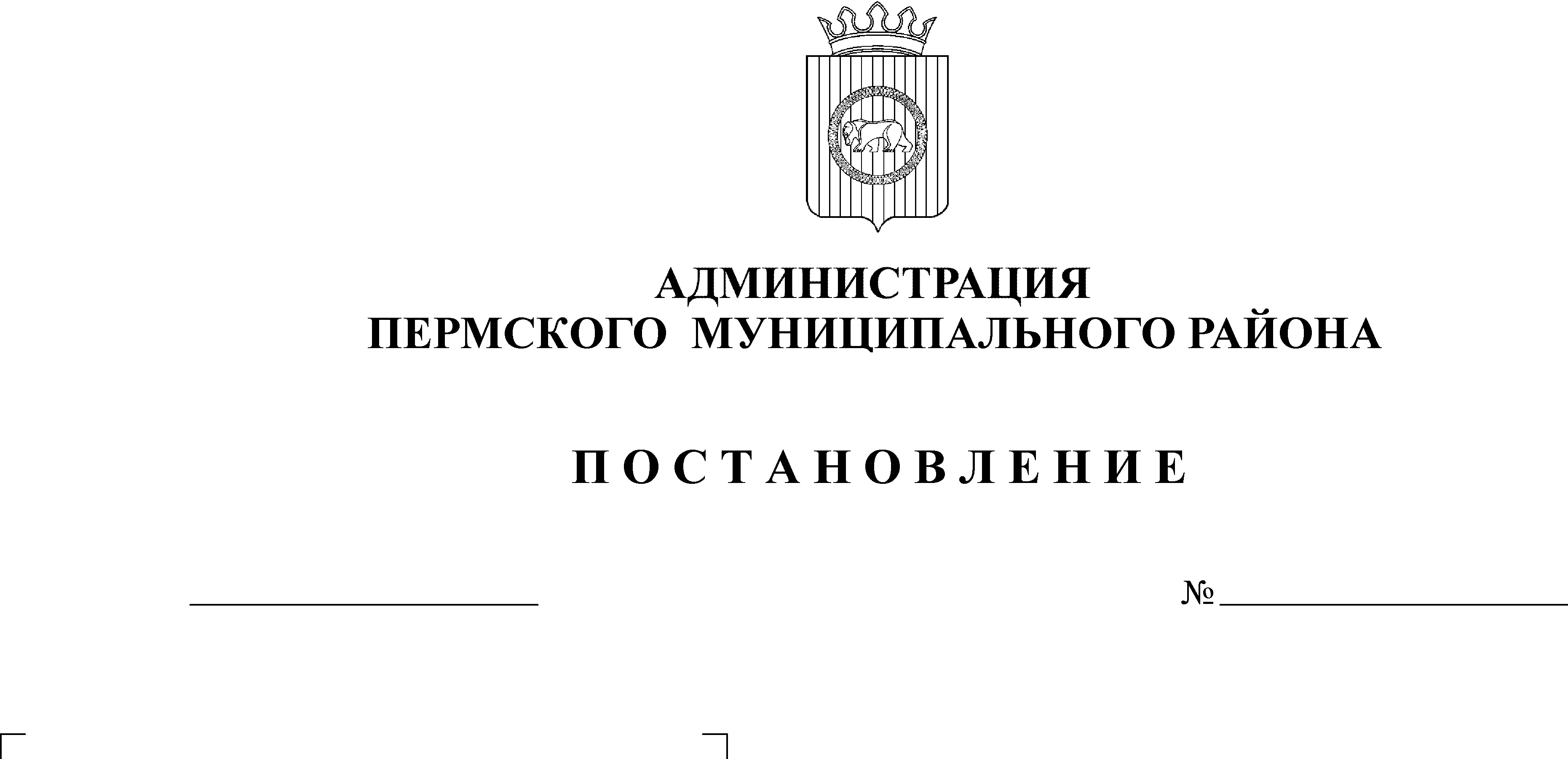 В соответствии с Федеральным законом от 6 октября 2003 г. N 131-ФЗ "Об общих принципах организации местного самоуправления в Российской Федерации", Федеральным законом от 27 июля 2010 г. N 210-ФЗ "Об организации предоставления государственных и муниципальных услуг", Уставом Пермского муниципального района Пермского края, в целях повышения эффективности и качества деятельности органов местного самоуправления и подведомственных им учрежденийПОСТАНОВЛЯЮ:1. Утвердить прилагаемый Порядок разработки и утверждения административных регламентов предоставления муниципальных услуг Пермского муниципального района.2. Функциональным органам, структурным подразделениям администрации Пермского муниципального района и муниципальным учреждениям Пермского района разработать и представить на утверждение проекты административных регламентов предоставления муниципальных услуг в соответствии с порядком, утвержденным п.1 настоящего постановления, в срок до 01.03.2012 г.3. Возложить функции уполномоченного органа по проведению экспертизы административных регламентов предоставления муниципальных услуг на отдел формирования и контроля муниципального задания администрации Пермского  муниципального района. 4. Настоящее постановление разместить на официальном сайте Пермского муниципального района http://www.permraion.ru/.5. Контроль  за исполнением  постановления  возложить  на  заместителя  главы администрации  муниципального   района   по социальному  развитиюА.В.  Цвикилевича.Глава администрациимуниципального района                                                                        И.В. БедрийПриложениеУТВЕРЖДЕНпостановлением администрациимуниципального районаот 07.02.2012 г. № 499 ПОРЯДОК разработки и утверждения административных регламентов  предоставления муниципальных услуг  Пермского муниципального районаОбщие положения1.1. Настоящий Порядок устанавливает требования к разработке и утверждению административных регламентов предоставления муниципальных услуг  (далее - административные регламенты) органами местного самоуправления Пермского  муниципального района (далее – органы местного самоуправления).1.2. Административный регламент устанавливает сроки и последовательность административных процедур и административных действий функциональных органов и структурных подразделений Администрации, порядок их взаимодействия между собой и должностными лицами, а также взаимодействия с физическими или юридическими лицами (далее - заявители), иными органами местного самоуправления Пермского муниципального района, а также учреждениями и организациями при предоставлении муниципальных услуг. 1.3 Административные регламенты разрабатываются функциональными органами и структурными подразделениями администрации Пермского муниципального района и муниципальными учреждениями Пермского района, на которые возложено предоставление соответствующих муниципальных услуг (далее - разработчик), в соответствии с действующим законодательством.1.4.  Основными целями разработки административных регламентов являются оптимизация и повышение качества предоставления муниципальных услуг, которые достигаются путем:1.4.1.    упорядочения административных процедур и административных действий;1.4.2. устранения избыточных административных процедур и избыточных административных действий, если это не противоречит действующему законодательству;1.4.3 сокращения количества документов, представляемых заявителями для предоставления муниципальной услуги, применение новых форм документов, позволяющих устранить необходимость неоднократного предоставления идентичной информации, снижение количества взаимодействий заявителей с должностными лицами, в том числе за счет выполнения отдельных административных процедур (действий) на базе многофункциональных центров предоставления муниципальных услуг и реализации принципа "одного окна", использование межведомственных согласований при предоставлении муниципальной услуги без участия заявителя, в том числе с использованием информационно-коммуникационных технологий;1.4.4. сокращения срока предоставления муниципальной услуги, а также сроков исполнения отдельных административных процедур и административных действий в рамках предоставления муниципальной услуги. Разработчик может установить в административном регламенте сокращенные сроки предоставления муниципальной услуги, а также сроки исполнения административных процедур в рамках предоставления муниципальной услуги по отношению к соответствующим срокам, установленным в действующем законодательстве;1.4.5.  указания об ответственности должностных лиц за соблюдение ими требований административных регламентов при выполнении административных процедур или административных действий;1.4.6.  предоставление муниципальной услуги в электронной форме.1.5. В настоящем Порядке используются следующие основные понятия:муниципальная услуга - деятельность по реализации функций органа местного самоуправления, которая осуществляется по запросам заявителей в пределах полномочий органа, предоставляющего муниципальные услуги, по решению вопросов местного значения, установленных в соответствии с Федеральным законом от 6 октября 2003 года N 131-ФЗ "Об общих принципах организации местного самоуправления в Российской Федерации" и Уставом Пермского муниципального района;Административный регламент предоставления муниципальной услуги - нормативный правовой акт органа местного самоуправления, устанавливающий сроки и последовательность административных процедур и административных действий органа местного самоуправления, осуществляемых по запросу физического или юридического лица в пределах установленных нормативными правовыми актами Российской Федерации полномочий в соответствии с требованиями Федерального закона от 27 июля 2010 г. N 210-ФЗ;административная процедура - последовательность административных действий органа местного самоуправления при предоставлении муниципальной услуги;орган, предоставляющий муниципальную услугу - орган местного самоуправления, наделенный соответствующим полномочием, организация, уполномоченная оказывать муниципальную услугу  на основании правового акта органа местного самоуправления или договора о выполнении работ или оказании услуг для муниципальных нужд;заявители - физическое или юридическое лицо (за исключением государственных органов и их территориальных органов, органов государственных внебюджетных фондов и их территориальных органов, органов местного самоуправления) либо их уполномоченные представители, обратившиеся в орган, предоставляющий муниципальные услуги, с запросом о предоставлении муниципальной услуги, выраженным в устной, письменной или электронной форме;срок оказания услуги - время, необходимое для оказания муниципальной услуги в соответствии с нормативными правовыми актами, от момента получения пакета документов органом, предоставляющим муниципальную услугу, до представления конечного документа (документов) либо иного результата;должностное лицо (специалист) - лицо, постоянно, временно или в соответствии со специальными полномочиями осуществляющее деятельность по предоставлению муниципальной услуги, а равно лицо, выполняющее организационно-распорядительные или административно-хозяйственные функции в органе, оказывающем муниципальную услугу;затраты (издержки) - расходы физических или юридических лиц либо их уполномоченных представителей, вызванные в связи с взаимодействием с органом, предоставляющим муниципальную услугу;избыточное административное действие - административное действие, исключение которого из административной процедуры не приводит к снижению качества предоставления муниципальной услуги и позволяет достичь результата, сократив затраты как со стороны заявителя, так и со стороны органа, предоставляющего муниципальную услугу. Например, избыточные согласования, избыточные уведомления и т.д.1.6. Административные регламенты утверждаются муниципальным правовым актом в форме Постановления администрации.1.7. Внесение изменений в административные регламенты осуществляется в случае изменения действующего законодательства, регулирующего предоставление муниципальной услуги, изменения структуры администрации и ее функциональных органов, а также по предложениям функциональных органов администрации, основанным на результатах анализа практики применения административных регламентов.Внесение изменений в административные регламенты осуществляется в порядке, установленном для разработки и утверждения административных регламентов.1.8. Административные регламенты подлежат опубликованию в печатных средствах массовой информации и на официальном сайте администрации, а также на официальных сайтах функциональных органов администрации (при наличии сайтов) в информационно-телекоммуникационной сети Интернет.Тексты административных регламентов размещаются также в местах предоставления муниципальной услуги.Требования к административным регламентам2.1. Административный регламент должен отражать ту последовательность действий при предоставлении муниципальной услуги, которой руководствуется должностное лицо при предоставлении муниципальной услуги.2.2. Содержание административного регламента и используемые в нем термины, определения и процедуры должны быть понятными и доступными, не допускающими различных толкований как для заявителей, так и для исполнителей муниципальной услуги.2.3. Административный регламент разрабатывается с учетом требований законодательства Российской Федерации, Пермского края и Пермского муниципального района на основе анализа современной нормативной правовой базы, методических документов, регламентирующих вопросы предоставления муниципальных услуг.2.4. Административный регламент предоставления муниципальной услуги должен содержать следующие разделы:"Общие положения предоставления муниципальной услуги";"Стандарт предоставления муниципальной услуги";"Административные процедуры предоставления муниципальной услуги";"Порядок и формы контроля за предоставлением муниципальной услуги";"Порядок обжалования действий (бездействия) должностного лица, а также принимаемого им решения при предоставлении муниципальной услуги".2.5. Раздел "Общие положения предоставления муниципальной услуги" состоит из трех подразделов.2.5.1. В первом подразделе указывается наименование административного регламента.2.5.2. Во втором подразделе приводится описание заявителей, а также описание лиц, имеющих право в соответствии с законодательством Российской Федерации, Пермского края либо в силу наделения их заявителями полномочиями выступать от их имени при взаимодействии с соответствующими органами власти, органами местного самоуправления и организациями при предоставлении муниципальной услуги.2.5.3. В третьем подразделе приводятся требования к порядку информирования о порядке предоставления муниципальной услуги, в том числе:информация о местах нахождения и графике работы органов местного самоуправления, предоставляющих муниципальную услугу, их структурных подразделений, организаций, участвующих в предоставлении муниципальной услуги, способы получения информации о местах нахождения и графиках работы муниципальных органов и организаций, обращение в которые необходимо для предоставления муниципальной услуги, а также многофункциональных центров предоставления государственных и муниципальных услуг. В случае приведения информации о четырех и более органах власти и организациях (например, территориальных управлениях) данная информация размещается в приложении к Административному регламенту;справочные телефоны структурных подразделений органов местного самоуправления, предоставляющих муниципальную услугу, организаций, участвующих в предоставлении муниципальной услуги, в том числе номер телефона-автоинформатора;адреса электронной почты и адреса официальных сайтов органов местного самоуправления, организаций, участвующих в предоставлении муниципальной услуги, в информационно-телекоммуникационной сети Интернет, содержащих информацию о предоставлении муниципальной услуги.2.5.4. Порядок, форма и место размещения информации, указанной в подпункте 3.2.3, в том числе на стендах в местах предоставления муниципальной услуги, услуг, необходимых и обязательных для предоставления муниципальной услуги, а также в информационно-телекоммуникационной сети Интернет на официальном сайте органа местного самоуправления, предоставляющего муниципальную услугу, организаций, участвующих в предоставлении муниципальной услуги.2.5.5. Порядок получения информации заявителями по вопросам предоставления муниципальной услуги, услуг, необходимых и обязательных для предоставления муниципальной услугой, сведений о ходе предоставления указанных услуг, в том числе с использованием федеральной муниципальной информационной системы "Единый портал государственных и муниципальных услуг", а именно:способы и порядок получения заявителями информации по вопросам предоставления муниципальной услуги, в том числе о местах нахождения, графике работы органа, предоставляющего муниципальную услугу. В данном пункте указывается то, каким образом заинтересованные лица и организации могут получить информацию о стадии предоставления муниципальной услуги;обязанности должностных лиц и специалистов при ответах на телефонные звонки, устные и письменные обращения граждан или организаций, требования к форме и характеру взаимодействия должностных лиц с получателями муниципальных услуг.Отдельно должно быть указано, что следующие сведения об информационных материалах размещаются в сети Интернет на официальном сайте органа, предоставляющего муниципальную услугу, или на стендах в местах предоставления муниципальной услуги:исчерпывающий перечень органов и организаций, предоставляющих муниципальную услугу, в которые необходимо обратиться гражданам или организациям, с описанием конечного результата обращения в каждый из указанных органов, организаций;адреса и время приема в органах местного самоуправления, организациях и последовательность их посещения;извлечения из законодательных и иных нормативных правовых актов, содержащих нормы, регулирующие деятельность по предоставлению муниципальной услуги;текст Административного регламента с приложениями (на сайте органа власти - обязательно) или выдержки из него при размещении информации на стенде, такие как:информация о сроках предоставления муниципальной услуги в целом и сроках выполнения отдельных административных процедур;перечень, формы документов для заполнения, образцы заполнения документов (бланки для заполнения);порядок информирования о ходе предоставления муниципальной услуги;порядок получения консультаций;порядок обжалования решений, действий или бездействия должностных лиц, осуществляющих, предоставляющих муниципальную услугу.2.6. Раздел "Стандарт предоставления муниципальной услуги" содержит следующие подразделы:наименование муниципальной услуги;наименование органа, предоставляющего муниципальную услугу;результат предоставления муниципальной услуги;сроки предоставления муниципальной услуги;правовые основания для предоставления муниципальной услуги;перечень документов, необходимых для предоставления муниципальной услуги;перечень оснований для отказа в приеме документов, необходимых для предоставления муниципальной услуги;перечень оснований для отказа в предоставлении муниципальной услуги;платность (бесплатность) предоставления муниципальной услуги;максимальный срок ожидания в очереди при подаче запроса о предоставлении муниципальной услуги и при получении результата предоставления муниципальной услуги;срок регистрации запроса заявителя о предоставлении муниципальной услуги с момента подачи заявления;требования к помещениям, в которых предоставляется муниципальная услуга;показатели доступности и качества муниципальной услуги;иные требования к предоставлению муниципальной услуги.2.7. В разделе "Административные процедуры предоставления муниципальной услуги" приводится подробное описание всех административных процедур и административных действий, исполнение которых необходимо для получения результата предоставления муниципальной услуги.2.7.1. В рамках предоставления муниципальной услуги каждую административную процедуру и действие необходимо выделить в логически обособленный блок.2.7.2. Для повышения наглядности в приложениях к административному регламенту необходимо привести блок-схему алгоритма прохождения административных процедур при предоставлении муниципальной услуги.2.7.3. Разработка раздела включает в себя:разделение административных процедур (каждый шаг исполнителя) для выделения логически последовательных действий исполнителя, что дает возможность устранить избыточные, дублирующиеся, неисполняемые административные процедуры и административные действия;исключение действий должностных лиц, влекущих ограничение прав заявителей;персональное закрепление ответственности должностных лиц по каждой административной процедуре или действию;оценка и сокращение затрат органа местного самоуправления, необходимых для предоставления муниципальной услуги.2.7.4. Описание каждого административного действия должно содержать следующие обязательные элементы:описание юридического факта, являющегося основанием для начала действия;указание должностного лица, ответственного за выполнение действия;определение максимального срока выполнения действия;установление содержания работ в действии должно раскрывать детальные шаги выполнения действия;констатация результата действия и порядка передачи результата.2.8. В разделе "Порядок и формы контроля за предоставлением муниципальной услуги" необходимо указать следующее:должностное лицо, осуществляющее контроль за исполнением должностными лицами и специалистами положений административного регламента и иных нормативных правовых актов, устанавливающих требования к предоставлению муниципальной услуги;должностное лицо, несущее ответственность за соблюдение установленных административным регламентом процедур, сроков и надлежащего качества работ;порядок и сроки проведения текущего контроля предоставления муниципальной услуги;должностное лицо, осуществляющее проведение плановых и внеплановых проверок полноты и качества предоставления муниципальной услуги;перечень действий, составляющих предмет контроля полноты и качества предоставления муниципальной услуги, а также перечень вопросов, которые рассматриваются при проведении плановых и внеплановых проверок полноты и качества предоставления муниципальной услуги.2.9. В разделе, касающемся порядка обжалования действий (бездействия) должностного лица, а также принимаемого им решения при предоставлении муниципальной услуги, устанавливается порядок обжалования заявителями действий (бездействия) и решений, принятых (осуществляемых) в ходе выполнения административного регламента:2.9.1. в части досудебного (внесудебного) обжалования указываются:а) информация для заявителей об их праве на досудебное (внесудебное) обжалование действий (бездействия) и решений, принятых (осуществляемых) в ходе предоставления муниципальной услуги (исполнения муниципальной функции);б) предмет досудебного (внесудебного) обжалования;в) исчерпывающий перечень оснований для отказа в рассмотрении жалобы либо приостановления ее рассмотрения;г) вышестоящие органы местного самоуправления и должностные лица, которым может быть адресована жалоба заявителя в досудебном (внесудебном) порядке;д) сроки рассмотрения жалобы;2.9.2. в части судебного обжалования указываются сроки обжалования и юрисдикция суда, в который подается соответствующее заявление, в соответствии с законодательством Российской Федерации.Порядок проведения независимой экспертизыпроектов административных регламентов3.1. Разработчик размещает проект административного регламента на официальном сайте администрации и на своем официальном сайте (при наличии сайта) в информационно-телекоммуникационной сети Интернет для ознакомления заинтересованных лиц в целях проведения независимой экспертизы административного регламента (далее - независимая экспертиза).Срок проведения независимой экспертизы составляет 31 календарный день начиная с даты размещения административного регламента в информационно-телекоммуникационной сети Интернет.3.2. Предметом независимой экспертизы является оценка возможного положительного эффекта, а также возможных негативных последствий реализации положений проекта административного регламента для граждан и организаций.3.3. Независимая экспертиза может проводиться физическими и юридическими лицами в инициативном порядке за счет собственных средств. Независимая экспертиза не может проводиться физическими и юридическими лицами, принимавшими участие в разработке проекта административного регламента, а также организациями, находящимися в ведении Администрации.3.4. По результатам независимой экспертизы составляется заключение, которое направляется разработчику проекта административного регламента.3.5. Заключение независимой экспертизы носит рекомендательный характер и является обязательным к рассмотрению разработчиком проекта административного регламента для принятия решения по каждому представленному заключению.3.6. Не поступление заключения независимой экспертизы к разработчику проекта административного регламента в срок, отведенный для проведения независимой экспертизы, не является препятствием для проведения дополнительной экспертизы  уполномоченным органом местного самоуправления.Порядок проведения дополнительной экспертизыпроектов административных регламентов4.1. Разработчик после получения заключений независимой экспертизы и принятия по ним решений (в случае поступления таких заключений) направляет проект административного регламента (вместе с листом согласования и копиями заключений независимой экспертизы) в уполномоченный орган местного самоуправления для проведения дополнительной экспертизы проекта административного регламента (далее - дополнительная экспертиза).4.2. Предметом дополнительной экспертизы являются оценка соответствия проектов административных регламентов требованиям, предъявляемым к ним действующим законодательством и настоящим Порядком, а также оценка учета результатов независимой экспертизы в проектах административных регламентов.4.3. В случае выявления в проекте административного регламента положений, не соответствующих законодательству и настоящему Порядку, то по результатам проведения дополнительной экспертизы составляется заключение (Приложение).4.4. В заключении отражаются положения, несоответствующие действующему законодательству и настоящему Порядку и предложения по их устранению, а также дается оценка учету результатов независимой экспертизы (в случае поступления заключений независимой экспертизы).4.5. В случае если при проведении дополнительной экспертизы не было выявлено несоответствий действующему законодательству и настоящему Порядку, то с учетом результатов независимой экспертизы (в случае поступления заключений) проект административного регламента согласовывается путем визирования на листе согласования.4.6. Заключение дополнительной экспертизы прикладывается к листу согласования проекта административного регламента и возвращается его разработчику вместе с листом согласования.4.7. Положения проекта административного регламента, не соответствующие действующему законодательству и настоящему Порядку, выявленные при проведении дополнительной экспертизы, устраняются на стадии доработки проекта административного регламента разработчиком.4.8. В случае несогласия разработчика с заключением дополнительной экспертизы разработчиком составляется мотивированный отзыв с обоснованием причин несогласия с заключением дополнительной экспертизы и направляется руководителю разработчика проекта административного регламента.4.9. Руководитель разработчика проекта административного регламента принимает решение о согласии либо несогласии с рекомендациями заключения дополнительной экспертизы.Приложениек Порядку разработки и утверждения административных регламентов  предоставления муниципальных услуг   Пермского муниципального районаЗАКЛЮЧЕНИЕПО РЕЗУЛЬТАТАМ ПРОВЕДЕНИЯ ДОПОЛНИТЕЛЬНОЙ ЭКСПЕРТИЗЫ ПРОЕКТААДМИНИСТРАТИВНОГО РЕГЛАМЕНТА ПРЕДОСТАВЛЕНИЯ МУНИЦИПАЛЬНОЙ УСЛУГИ   Уполномоченный орган местного самоуправления в соответствии  с  Порядком разработки  и  утверждения  административных регламентов  предоставления  муниципальных  услуг  проведена экспертиза. _____________________________________________________________________________                   (наименование проекта административного  регламента)в   целях   оценки   соответствия   проектов  административных  регламентов требованиям,  предъявляемым к ним действующим законодательством и указанным Порядком,  а  также  оценки  учета  результатов  независимой  экспертизы  в проектах административных регламентов.В представленном _______________________________________________________                                                     (наименование проекта административного регламента)выявлены  положения,   не соответствующие  действующему законодательству и указанному Порядку.В представленном ______________________________________________________                                                          (наименование проекта административного регламента)учтены    (не    учтены)    результаты   независимой   экспертизы   проекта административного регламента <*>._____________________________     ___________          ______________________________   (наименование должности)                (подпись)                                (инициалы, фамилия)--------------------------------<*> Указывается в том случае, если было представлено заключение независимой экспертизы.